Stowarzyszenie Kulturalno-Edukacyjne „Stacja Bukownica”                                                              zaprasza naXI Warsztaty Teatralnew ramach projektu „Spotkania na walizkach” wspieranego przez Samorząd Województwa Wielkopolskiego i Powiat Ostrzeszowski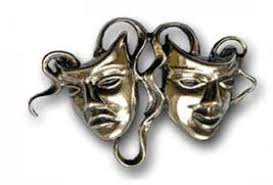                                                   Witajcie  Artyści !           Zapraszamy na XI Warsztaty Teatralne „Teatr z niczego” organizowane przez nasze Stowarzyszenie Kulturalno-Edukacyjne „Stacja Bukownica”. Warsztaty są bezpłatne i będą trwały sześć dni tj. od 24 do 29 sierpnia 2015r. w godz. od godz. 16.00 do 20.00 Forma główna, którą będziemy się w tym roku zajmować to „teatr czarny” i w tej formie powstanie spektakl inspirowany bajkami Ignacego Krasickiego „Przyjaciele”, który zaprezentujemy na naszej stacji 29 sierpnia o godz. 20.00 i 6 września o godz. 20.00 na Pikniku Kolejowym. Poprowadzi je Jan Chmiel – reżyser Teatru Grodzkiego z Bielska Białej.Mamy nadzieję, że zainteresuje Was program, poznanie teatru w ciekawej formie jak i możliwość obcowania z wybitnym reżyserem i czerpania od niego dobrych praktyk teatralnych.  Organizacja:    1. Uczestnicy – zapraszamy dorosłych uczestników i młodzież w tym pedagogów,        terapeutów, instruktorów oraz wszystkich chętnych. 2. Zgłoszenia na Warsztaty przyjmujemy na karcie zgłoszeń do 22 sierpnia b.r.     drogą elektroniczną.  (Prosimy o jak najszybsze – rzetelne zgłoszenia i    przybywanie ze względu na ograniczoną liczbę miejsc). Zgłoszenia do pobrania    na naszej stronie  internetowej www.stacjabukownica.jimdo.com na stronie    głównej.3. Istnieje możliwość bezpłatnego noclegu na Stacji na przywiezionej przez siebie    karimacie i śpiworze lub na tapczanie – bo jest kilka lub w Gospodarstwach    Agroturystycznych w cenie 35 zł od osoby/dobę  bez posiłków -  8 km od    Stacji. Prosimy o wcześniejsze zgłoszenie zapotrzebowania na nocleg. 4. Na zakończenie uczestnicy otrzymują  Zaświadczenie o ukończeniu warsztatów    z wykazem  godzin i zakresem merytorycznym  ( można je wpisywać do CV)    podpisane przez prowadzącego i organizatora.5. Posiłki - jeżeli nocujemy na stacji przywozimy ze sobą jedzenie na    kolacje i śniadania. ( można przyrządzić sobie samemu obiad bo są takie    warunki. Można zrobić zakupy w sklepach w Bukownicy – 1,5 km od stacji  bo     są dwa sklepy). Zapewniamy kawę i herbatę.6. Warsztaty rozpoczynamy w naszej siedzibie na stacji w Bukownicy w    poniedziałek 24 sierpnia godz. 16.00. Kończymy spektaklem plenerowym w formie teatru    czarnego „Przyjaciele” na motywach bajek Krasickiego - w sobotę 29 sierpnia godz. 20.007. Młodzież do lat 18 – tu przywozi KONIECZNIE podpisaną przez rodziców zgodę    na udział w warsztatach.8. Przywozimy koniecznie wygodny strój sportowy i  magiczny przedmiot 9. Wyjedziecie wypełnieni refleksjami... przyjaźnią... wyciszeniem...     spełnieniem...pomysłami i powrócicie do nas znów…Zapisy na warsztaty od zaraz  - telefoniczne i elektroniczne oraz można przysyłać listy. Kontakt do nas:     Stowarzyszenie Kulturalno-Edukacyjne „Stacja Bukownica”  Bukownica 195, 63-520 Grabów nad ProsnąTel. 691432209 -  po 16.00 , 791124932 - cały dzień, email: stacjabukownica@o2.pl  www.stacjabukownica.jimdo.comWyjaśnimy każde Państwa wątpliwości i odpowiemy na pytania - telefonicznie i e-mailowo. Czekamy na Was z radością.                                                                                    W imieniu Zarządu                                                                         Maria Wróbel - Prezes                                                            Stowarzyszenia Kulturalno-Edukacyjnego                                                                           „Stacja Bukownica”                                            XI Warsztaty Teatralne 
Wprowadzenie Jana Chmiela: 
„Wieloletnie obserwacje twórczości teatralnej dzieci, młodzieży dorosłych i seniorów oraz osób niepełnosprawnych pozwalają zauważyć, że prowadzący zajęcia nie zawsze stosują odpowiednie metody i formy pracy. Często wzorują się formach stosowanych przez teatry repertuarowe gdzie zwykle ważnym elementem dzieła jest tekst. Stawiają tym samym wykonawcom zadanie zbyt trudne do zrealizowania. Bywa też, że dobór repertuaru jest nieodpowiedni dla grupy, teksty i kostiumy dorosłych uczestników zajęć teatralnych zaczerpnięte są z literatury dziecięcej, co niekiedy naraża ich na śmieszność i nie dotyka faktycznych problemów, uczuć i emocji. Tymczasem jest wiele metod i form pracy teatralnej, które dostosowane są do możliwości wykonawców a jednocześnie umożliwiają realizację przedsięwzięcia na dobrym poziomie artystycznym. 
Jedną z metod może być wykorzystanie elementów teatru animacji. Praca taka stanowi pewne wyzwanie dla instruktorów prowadzących grupę, ale też ogromne walory. Należy spojrzeć na zajęcia, jako na proces twórczy, w którym istotną rolę odgrywa plastyka, muzyka, taniec i ruch. Proces, który nie daje natychmiastowych efektów, ale służy wszechstronnemu rozwojowi uczestników. Pozwala im wyrażać emocje, odkrywać własne możliwości, doświadczać świata i uzyskiwać akceptacje. Wtedy aktor amator staje się twórcą a nie odtwórcą. 
Wszystko to w bezpiecznej przestrzeni sceny teatru animacji.” 
Cel warsztatów: 
- popularyzacja technik teatru animacji w placówkach prowadzących zajęcia teatralne z osobami niepełnosprawnymi, dziećmi, młodzieżą i dorosłymi oraz seniorami. 
- podnoszenie kwalifikacji i metod pracy osób prowadzących zajęcia teatralne z osobami niepełnosprawnymi, dziećmi, młodzieżą, dorosłymi i seniorami 
Plan pracy: 
- rozpoznanie potrzeb i możliwości działań twórczych grupy 
- przeprowadzenie ćwiczeń mających na celu integrację grupy pod względem twórczych działań zespołowych 
- materiały montażowe, papier, tkanina, folia plastikowa, surowce wtórne jako tworzywo budowania inscenizacji teatralnej 
- przeprowadzenie warsztatów teatralnych prezentujących techniki teatru animacji np. animacja przedmiotem, kukłą, marionetką, 
- „czarny teatr” 
- przedstawienie plenerowe (parada aktorów) 
- aranżacja przestrzeni scenicznej 
- spojrzenie na przestrzeń sceniczną jako interaktywny proces twórczy 
- tworzenie i animacja form wizualnych.. 
Program warsztatów " Teatr z niczego - - scenariusz, teatr, muzyka, scenografia, budowa lalek, choreografia, scenografia i wszystkie inne rzeczy" zawierał będzie: 
- szkolenia z zakresu konstruowania scenariusza teatralnego, konstrukcja etiud,  ćwiczenia teatralne, ćwiczenia integracyjne, itd. 
- ćwiczenia z zakresu tworzenia inscenizacji teatralnej. 
- wspólne tworzenie scenopisu spektaklu. 
- próby czytane ( intencyjne). 
- tworzenie scenografii i kostiumów. 
- ustawienia sceniczne. 
- tworzenie inscenizacji. 
- premiera 
- podsumowanie. Prowadzący:Jan Chmiel - reżyser prowadzący warsztaty teatralne. 
Reżyser, aktor, scenograf i lalkarz, Animator Teatru Grodzkiego w Bielsku Białej, kierownik Warsztatu Terapii Zajęciowej „ Jesteś Potrzebny”, współpracował z Teatrem w Bielsku Bialej, i Teatrem Lalek Banialuka, Teatrem Ateneum w Krakowie, aktor kilku teatrów na południu Polski. Absolwent Wyższej Szkoły Zarządzania i Bankowości w Poznaniu, posiada dyplom uprawniający do wykonywania zawodu aktora lalkarza – wydany przez Ministerstwo Kultury i Sztuki. Prowadził integracyjne grupy teatralne w Centrum dla Osób Cała dotychczasowa praca zawodowa dotyczy działalności artystycznej, w szczególności teatralnej na rzecz społeczności lokalnej. 
Otrzymał nagrody: Laur Dębowskiego – nagroda dla młodych twórców. POLKUL - JERZY BONIECKI FOUNDATION – nagroda za działalność na rzecz osób niepełnosprawnych w ramach Bielskiego Stowarzyszenia Artystycznego-Teatr Grodzki. Nominacja do nagrody Prezydenta Miasta Bielska- Białej w dziedzinie kultury i sztuki IKAR.                                                     Zapraszamy